课堂教学奖特等奖基本情况信息登记表   2017年 11 月 1  日                     制表：教学督导办 姓名毛雪飞性别女学历硕士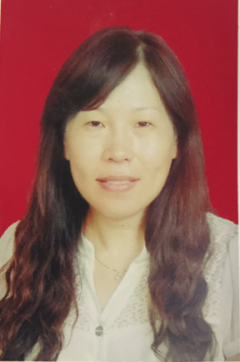 姓名毛雪飞年龄47学历硕士专业生物院系生命科学技术学院职称副教授获奖感言获奖感言获奖感言获奖感言获奖感言获奖感言获奖感言历时一年的课堂教学大奖赛已落下帷幕，我有幸获得了特等奖，内心既喜悦又忐忑。喜悦的是自己多年的努力付出得到了认可，忐忑的是觉得自己还有很多不足，能够获奖也有运气的成分。因为我深知很多优秀的老师因为各种各样的原因没能进入到终评阶段。所以，我不敢骄傲，也不敢懈怠，这次的获奖既是鼓励也是鞭策，既是对以往成绩的总结，也是新的开始。作为一名老教师，我深知自己的一言一行对年轻教师及学生的影响，所以工作中我严格要求自己，严谨踏实、兢兢业业，以身作则，关心帮助青年教师成长。通过主动与同事研究业务，互相学习，提高自己的专业知识技能和教学水平。老教师的“老”，既代表丰富的经验和阅历，同时也意味着知识的陈旧和教学技能的落后。为了使自己能够及时了解学科新进展、新知识，我通过访学、进修、网络以及向新来的年轻博士学习，不断更新自己的知识体系，学习新的教学技能和手段。“活到老、学到老”不能只是作为一种调侃，而是应该用这句话来指导自己日常的学习和工作，落实到具体的工作中，只有这样才能让自己的知识不仅有厚度，更有宽度，才能跟得上时代和科学的发展。作为一名教师，我始终对讲台充满“敬畏之情”，这种敬畏既是对“传道、授业、解惑”的职业的敬畏，也是对渴求知识的莘莘学子的敬畏，这就迫使我认真对待每一堂课，熟读教材、查阅资料、认真备课是我在上讲台前一定要做好的准备工作。教学中，始终遵循以学生为本的理念，根据课程知识体系特点和学生的实际需求调整授课内容，尤其是增加分子生物学常用技术等实践性强的教学内容，减少一些纯理论的抽象内容。既满足学生就业的需要，也照顾到考研学生的需求。教学中，我特别注重学生创新性思维和独立思考能力的提升，鼓励他们参与老师的科研项目，在“做”中学。作为一名教师，我既是“严师”又是“慈母”。我把每一个学生都当做自己的孩子，在学习上严格要求，在生活上处处关爱。既关注他们的学习，也关心他们的所思所想。所以很多学生无论是在学习中还是生活中遇到什么困惑，总是喜欢征求我的意见同我谈心。而我也尽可能的以自己的阅历和人生智慧去帮助他们答疑解惑。良性的师生互动，也是提高学生学习兴趣、获得好的教学效果的有利条件。只有通过这样的方式，我才能让自己始终处于教学的第一线，才能让自己在专业知识、教学技能等各方面不落伍，做到学高为师、身正为范。教师个人的发展离不开学校为我们提供的平台。作为一名老教师，我见证了新乡学院的发展，无论是在办学条件、办学理念、还是教学质量方面，我们取得了长足的发展。通过本科教学质量合格评估、以及学校转型发展，我们看到了差距也学习了经验；陆续出台的各项鼓励科技创新、教学改革的措施，提高了教师们专心教学科研的积极性，同时也迫使老师们不断提升自己的科研、教学水平来迎接新形势下的挑战。特别是我校现在正处于转型发展的关键时期，如何调整自己的知识结构、更新教学理念、转变教学方式将是我今后努力的方向。我将以此次获奖为新的起点和契机，砥砺前行、不断探索，争取为学校的转型发展做出更大贡献。历时一年的课堂教学大奖赛已落下帷幕，我有幸获得了特等奖，内心既喜悦又忐忑。喜悦的是自己多年的努力付出得到了认可，忐忑的是觉得自己还有很多不足，能够获奖也有运气的成分。因为我深知很多优秀的老师因为各种各样的原因没能进入到终评阶段。所以，我不敢骄傲，也不敢懈怠，这次的获奖既是鼓励也是鞭策，既是对以往成绩的总结，也是新的开始。作为一名老教师，我深知自己的一言一行对年轻教师及学生的影响，所以工作中我严格要求自己，严谨踏实、兢兢业业，以身作则，关心帮助青年教师成长。通过主动与同事研究业务，互相学习，提高自己的专业知识技能和教学水平。老教师的“老”，既代表丰富的经验和阅历，同时也意味着知识的陈旧和教学技能的落后。为了使自己能够及时了解学科新进展、新知识，我通过访学、进修、网络以及向新来的年轻博士学习，不断更新自己的知识体系，学习新的教学技能和手段。“活到老、学到老”不能只是作为一种调侃，而是应该用这句话来指导自己日常的学习和工作，落实到具体的工作中，只有这样才能让自己的知识不仅有厚度，更有宽度，才能跟得上时代和科学的发展。作为一名教师，我始终对讲台充满“敬畏之情”，这种敬畏既是对“传道、授业、解惑”的职业的敬畏，也是对渴求知识的莘莘学子的敬畏，这就迫使我认真对待每一堂课，熟读教材、查阅资料、认真备课是我在上讲台前一定要做好的准备工作。教学中，始终遵循以学生为本的理念，根据课程知识体系特点和学生的实际需求调整授课内容，尤其是增加分子生物学常用技术等实践性强的教学内容，减少一些纯理论的抽象内容。既满足学生就业的需要，也照顾到考研学生的需求。教学中，我特别注重学生创新性思维和独立思考能力的提升，鼓励他们参与老师的科研项目，在“做”中学。作为一名教师，我既是“严师”又是“慈母”。我把每一个学生都当做自己的孩子，在学习上严格要求，在生活上处处关爱。既关注他们的学习，也关心他们的所思所想。所以很多学生无论是在学习中还是生活中遇到什么困惑，总是喜欢征求我的意见同我谈心。而我也尽可能的以自己的阅历和人生智慧去帮助他们答疑解惑。良性的师生互动，也是提高学生学习兴趣、获得好的教学效果的有利条件。只有通过这样的方式，我才能让自己始终处于教学的第一线，才能让自己在专业知识、教学技能等各方面不落伍，做到学高为师、身正为范。教师个人的发展离不开学校为我们提供的平台。作为一名老教师，我见证了新乡学院的发展，无论是在办学条件、办学理念、还是教学质量方面，我们取得了长足的发展。通过本科教学质量合格评估、以及学校转型发展，我们看到了差距也学习了经验；陆续出台的各项鼓励科技创新、教学改革的措施，提高了教师们专心教学科研的积极性，同时也迫使老师们不断提升自己的科研、教学水平来迎接新形势下的挑战。特别是我校现在正处于转型发展的关键时期，如何调整自己的知识结构、更新教学理念、转变教学方式将是我今后努力的方向。我将以此次获奖为新的起点和契机，砥砺前行、不断探索，争取为学校的转型发展做出更大贡献。历时一年的课堂教学大奖赛已落下帷幕，我有幸获得了特等奖，内心既喜悦又忐忑。喜悦的是自己多年的努力付出得到了认可，忐忑的是觉得自己还有很多不足，能够获奖也有运气的成分。因为我深知很多优秀的老师因为各种各样的原因没能进入到终评阶段。所以，我不敢骄傲，也不敢懈怠，这次的获奖既是鼓励也是鞭策，既是对以往成绩的总结，也是新的开始。作为一名老教师，我深知自己的一言一行对年轻教师及学生的影响，所以工作中我严格要求自己，严谨踏实、兢兢业业，以身作则，关心帮助青年教师成长。通过主动与同事研究业务，互相学习，提高自己的专业知识技能和教学水平。老教师的“老”，既代表丰富的经验和阅历，同时也意味着知识的陈旧和教学技能的落后。为了使自己能够及时了解学科新进展、新知识，我通过访学、进修、网络以及向新来的年轻博士学习，不断更新自己的知识体系，学习新的教学技能和手段。“活到老、学到老”不能只是作为一种调侃，而是应该用这句话来指导自己日常的学习和工作，落实到具体的工作中，只有这样才能让自己的知识不仅有厚度，更有宽度，才能跟得上时代和科学的发展。作为一名教师，我始终对讲台充满“敬畏之情”，这种敬畏既是对“传道、授业、解惑”的职业的敬畏，也是对渴求知识的莘莘学子的敬畏，这就迫使我认真对待每一堂课，熟读教材、查阅资料、认真备课是我在上讲台前一定要做好的准备工作。教学中，始终遵循以学生为本的理念，根据课程知识体系特点和学生的实际需求调整授课内容，尤其是增加分子生物学常用技术等实践性强的教学内容，减少一些纯理论的抽象内容。既满足学生就业的需要，也照顾到考研学生的需求。教学中，我特别注重学生创新性思维和独立思考能力的提升，鼓励他们参与老师的科研项目，在“做”中学。作为一名教师，我既是“严师”又是“慈母”。我把每一个学生都当做自己的孩子，在学习上严格要求，在生活上处处关爱。既关注他们的学习，也关心他们的所思所想。所以很多学生无论是在学习中还是生活中遇到什么困惑，总是喜欢征求我的意见同我谈心。而我也尽可能的以自己的阅历和人生智慧去帮助他们答疑解惑。良性的师生互动，也是提高学生学习兴趣、获得好的教学效果的有利条件。只有通过这样的方式，我才能让自己始终处于教学的第一线，才能让自己在专业知识、教学技能等各方面不落伍，做到学高为师、身正为范。教师个人的发展离不开学校为我们提供的平台。作为一名老教师，我见证了新乡学院的发展，无论是在办学条件、办学理念、还是教学质量方面，我们取得了长足的发展。通过本科教学质量合格评估、以及学校转型发展，我们看到了差距也学习了经验；陆续出台的各项鼓励科技创新、教学改革的措施，提高了教师们专心教学科研的积极性，同时也迫使老师们不断提升自己的科研、教学水平来迎接新形势下的挑战。特别是我校现在正处于转型发展的关键时期，如何调整自己的知识结构、更新教学理念、转变教学方式将是我今后努力的方向。我将以此次获奖为新的起点和契机，砥砺前行、不断探索，争取为学校的转型发展做出更大贡献。历时一年的课堂教学大奖赛已落下帷幕，我有幸获得了特等奖，内心既喜悦又忐忑。喜悦的是自己多年的努力付出得到了认可，忐忑的是觉得自己还有很多不足，能够获奖也有运气的成分。因为我深知很多优秀的老师因为各种各样的原因没能进入到终评阶段。所以，我不敢骄傲，也不敢懈怠，这次的获奖既是鼓励也是鞭策，既是对以往成绩的总结，也是新的开始。作为一名老教师，我深知自己的一言一行对年轻教师及学生的影响，所以工作中我严格要求自己，严谨踏实、兢兢业业，以身作则，关心帮助青年教师成长。通过主动与同事研究业务，互相学习，提高自己的专业知识技能和教学水平。老教师的“老”，既代表丰富的经验和阅历，同时也意味着知识的陈旧和教学技能的落后。为了使自己能够及时了解学科新进展、新知识，我通过访学、进修、网络以及向新来的年轻博士学习，不断更新自己的知识体系，学习新的教学技能和手段。“活到老、学到老”不能只是作为一种调侃，而是应该用这句话来指导自己日常的学习和工作，落实到具体的工作中，只有这样才能让自己的知识不仅有厚度，更有宽度，才能跟得上时代和科学的发展。作为一名教师，我始终对讲台充满“敬畏之情”，这种敬畏既是对“传道、授业、解惑”的职业的敬畏，也是对渴求知识的莘莘学子的敬畏，这就迫使我认真对待每一堂课，熟读教材、查阅资料、认真备课是我在上讲台前一定要做好的准备工作。教学中，始终遵循以学生为本的理念，根据课程知识体系特点和学生的实际需求调整授课内容，尤其是增加分子生物学常用技术等实践性强的教学内容，减少一些纯理论的抽象内容。既满足学生就业的需要，也照顾到考研学生的需求。教学中，我特别注重学生创新性思维和独立思考能力的提升，鼓励他们参与老师的科研项目，在“做”中学。作为一名教师，我既是“严师”又是“慈母”。我把每一个学生都当做自己的孩子，在学习上严格要求，在生活上处处关爱。既关注他们的学习，也关心他们的所思所想。所以很多学生无论是在学习中还是生活中遇到什么困惑，总是喜欢征求我的意见同我谈心。而我也尽可能的以自己的阅历和人生智慧去帮助他们答疑解惑。良性的师生互动，也是提高学生学习兴趣、获得好的教学效果的有利条件。只有通过这样的方式，我才能让自己始终处于教学的第一线，才能让自己在专业知识、教学技能等各方面不落伍，做到学高为师、身正为范。教师个人的发展离不开学校为我们提供的平台。作为一名老教师，我见证了新乡学院的发展，无论是在办学条件、办学理念、还是教学质量方面，我们取得了长足的发展。通过本科教学质量合格评估、以及学校转型发展，我们看到了差距也学习了经验；陆续出台的各项鼓励科技创新、教学改革的措施，提高了教师们专心教学科研的积极性，同时也迫使老师们不断提升自己的科研、教学水平来迎接新形势下的挑战。特别是我校现在正处于转型发展的关键时期，如何调整自己的知识结构、更新教学理念、转变教学方式将是我今后努力的方向。我将以此次获奖为新的起点和契机，砥砺前行、不断探索，争取为学校的转型发展做出更大贡献。历时一年的课堂教学大奖赛已落下帷幕，我有幸获得了特等奖，内心既喜悦又忐忑。喜悦的是自己多年的努力付出得到了认可，忐忑的是觉得自己还有很多不足，能够获奖也有运气的成分。因为我深知很多优秀的老师因为各种各样的原因没能进入到终评阶段。所以，我不敢骄傲，也不敢懈怠，这次的获奖既是鼓励也是鞭策，既是对以往成绩的总结，也是新的开始。作为一名老教师，我深知自己的一言一行对年轻教师及学生的影响，所以工作中我严格要求自己，严谨踏实、兢兢业业，以身作则，关心帮助青年教师成长。通过主动与同事研究业务，互相学习，提高自己的专业知识技能和教学水平。老教师的“老”，既代表丰富的经验和阅历，同时也意味着知识的陈旧和教学技能的落后。为了使自己能够及时了解学科新进展、新知识，我通过访学、进修、网络以及向新来的年轻博士学习，不断更新自己的知识体系，学习新的教学技能和手段。“活到老、学到老”不能只是作为一种调侃，而是应该用这句话来指导自己日常的学习和工作，落实到具体的工作中，只有这样才能让自己的知识不仅有厚度，更有宽度，才能跟得上时代和科学的发展。作为一名教师，我始终对讲台充满“敬畏之情”，这种敬畏既是对“传道、授业、解惑”的职业的敬畏，也是对渴求知识的莘莘学子的敬畏，这就迫使我认真对待每一堂课，熟读教材、查阅资料、认真备课是我在上讲台前一定要做好的准备工作。教学中，始终遵循以学生为本的理念，根据课程知识体系特点和学生的实际需求调整授课内容，尤其是增加分子生物学常用技术等实践性强的教学内容，减少一些纯理论的抽象内容。既满足学生就业的需要，也照顾到考研学生的需求。教学中，我特别注重学生创新性思维和独立思考能力的提升，鼓励他们参与老师的科研项目，在“做”中学。作为一名教师，我既是“严师”又是“慈母”。我把每一个学生都当做自己的孩子，在学习上严格要求，在生活上处处关爱。既关注他们的学习，也关心他们的所思所想。所以很多学生无论是在学习中还是生活中遇到什么困惑，总是喜欢征求我的意见同我谈心。而我也尽可能的以自己的阅历和人生智慧去帮助他们答疑解惑。良性的师生互动，也是提高学生学习兴趣、获得好的教学效果的有利条件。只有通过这样的方式，我才能让自己始终处于教学的第一线，才能让自己在专业知识、教学技能等各方面不落伍，做到学高为师、身正为范。教师个人的发展离不开学校为我们提供的平台。作为一名老教师，我见证了新乡学院的发展，无论是在办学条件、办学理念、还是教学质量方面，我们取得了长足的发展。通过本科教学质量合格评估、以及学校转型发展，我们看到了差距也学习了经验；陆续出台的各项鼓励科技创新、教学改革的措施，提高了教师们专心教学科研的积极性，同时也迫使老师们不断提升自己的科研、教学水平来迎接新形势下的挑战。特别是我校现在正处于转型发展的关键时期，如何调整自己的知识结构、更新教学理念、转变教学方式将是我今后努力的方向。我将以此次获奖为新的起点和契机，砥砺前行、不断探索，争取为学校的转型发展做出更大贡献。历时一年的课堂教学大奖赛已落下帷幕，我有幸获得了特等奖，内心既喜悦又忐忑。喜悦的是自己多年的努力付出得到了认可，忐忑的是觉得自己还有很多不足，能够获奖也有运气的成分。因为我深知很多优秀的老师因为各种各样的原因没能进入到终评阶段。所以，我不敢骄傲，也不敢懈怠，这次的获奖既是鼓励也是鞭策，既是对以往成绩的总结，也是新的开始。作为一名老教师，我深知自己的一言一行对年轻教师及学生的影响，所以工作中我严格要求自己，严谨踏实、兢兢业业，以身作则，关心帮助青年教师成长。通过主动与同事研究业务，互相学习，提高自己的专业知识技能和教学水平。老教师的“老”，既代表丰富的经验和阅历，同时也意味着知识的陈旧和教学技能的落后。为了使自己能够及时了解学科新进展、新知识，我通过访学、进修、网络以及向新来的年轻博士学习，不断更新自己的知识体系，学习新的教学技能和手段。“活到老、学到老”不能只是作为一种调侃，而是应该用这句话来指导自己日常的学习和工作，落实到具体的工作中，只有这样才能让自己的知识不仅有厚度，更有宽度，才能跟得上时代和科学的发展。作为一名教师，我始终对讲台充满“敬畏之情”，这种敬畏既是对“传道、授业、解惑”的职业的敬畏，也是对渴求知识的莘莘学子的敬畏，这就迫使我认真对待每一堂课，熟读教材、查阅资料、认真备课是我在上讲台前一定要做好的准备工作。教学中，始终遵循以学生为本的理念，根据课程知识体系特点和学生的实际需求调整授课内容，尤其是增加分子生物学常用技术等实践性强的教学内容，减少一些纯理论的抽象内容。既满足学生就业的需要，也照顾到考研学生的需求。教学中，我特别注重学生创新性思维和独立思考能力的提升，鼓励他们参与老师的科研项目，在“做”中学。作为一名教师，我既是“严师”又是“慈母”。我把每一个学生都当做自己的孩子，在学习上严格要求，在生活上处处关爱。既关注他们的学习，也关心他们的所思所想。所以很多学生无论是在学习中还是生活中遇到什么困惑，总是喜欢征求我的意见同我谈心。而我也尽可能的以自己的阅历和人生智慧去帮助他们答疑解惑。良性的师生互动，也是提高学生学习兴趣、获得好的教学效果的有利条件。只有通过这样的方式，我才能让自己始终处于教学的第一线，才能让自己在专业知识、教学技能等各方面不落伍，做到学高为师、身正为范。教师个人的发展离不开学校为我们提供的平台。作为一名老教师，我见证了新乡学院的发展，无论是在办学条件、办学理念、还是教学质量方面，我们取得了长足的发展。通过本科教学质量合格评估、以及学校转型发展，我们看到了差距也学习了经验；陆续出台的各项鼓励科技创新、教学改革的措施，提高了教师们专心教学科研的积极性，同时也迫使老师们不断提升自己的科研、教学水平来迎接新形势下的挑战。特别是我校现在正处于转型发展的关键时期，如何调整自己的知识结构、更新教学理念、转变教学方式将是我今后努力的方向。我将以此次获奖为新的起点和契机，砥砺前行、不断探索，争取为学校的转型发展做出更大贡献。历时一年的课堂教学大奖赛已落下帷幕，我有幸获得了特等奖，内心既喜悦又忐忑。喜悦的是自己多年的努力付出得到了认可，忐忑的是觉得自己还有很多不足，能够获奖也有运气的成分。因为我深知很多优秀的老师因为各种各样的原因没能进入到终评阶段。所以，我不敢骄傲，也不敢懈怠，这次的获奖既是鼓励也是鞭策，既是对以往成绩的总结，也是新的开始。作为一名老教师，我深知自己的一言一行对年轻教师及学生的影响，所以工作中我严格要求自己，严谨踏实、兢兢业业，以身作则，关心帮助青年教师成长。通过主动与同事研究业务，互相学习，提高自己的专业知识技能和教学水平。老教师的“老”，既代表丰富的经验和阅历，同时也意味着知识的陈旧和教学技能的落后。为了使自己能够及时了解学科新进展、新知识，我通过访学、进修、网络以及向新来的年轻博士学习，不断更新自己的知识体系，学习新的教学技能和手段。“活到老、学到老”不能只是作为一种调侃，而是应该用这句话来指导自己日常的学习和工作，落实到具体的工作中，只有这样才能让自己的知识不仅有厚度，更有宽度，才能跟得上时代和科学的发展。作为一名教师，我始终对讲台充满“敬畏之情”，这种敬畏既是对“传道、授业、解惑”的职业的敬畏，也是对渴求知识的莘莘学子的敬畏，这就迫使我认真对待每一堂课，熟读教材、查阅资料、认真备课是我在上讲台前一定要做好的准备工作。教学中，始终遵循以学生为本的理念，根据课程知识体系特点和学生的实际需求调整授课内容，尤其是增加分子生物学常用技术等实践性强的教学内容，减少一些纯理论的抽象内容。既满足学生就业的需要，也照顾到考研学生的需求。教学中，我特别注重学生创新性思维和独立思考能力的提升，鼓励他们参与老师的科研项目，在“做”中学。作为一名教师，我既是“严师”又是“慈母”。我把每一个学生都当做自己的孩子，在学习上严格要求，在生活上处处关爱。既关注他们的学习，也关心他们的所思所想。所以很多学生无论是在学习中还是生活中遇到什么困惑，总是喜欢征求我的意见同我谈心。而我也尽可能的以自己的阅历和人生智慧去帮助他们答疑解惑。良性的师生互动，也是提高学生学习兴趣、获得好的教学效果的有利条件。只有通过这样的方式，我才能让自己始终处于教学的第一线，才能让自己在专业知识、教学技能等各方面不落伍，做到学高为师、身正为范。教师个人的发展离不开学校为我们提供的平台。作为一名老教师，我见证了新乡学院的发展，无论是在办学条件、办学理念、还是教学质量方面，我们取得了长足的发展。通过本科教学质量合格评估、以及学校转型发展，我们看到了差距也学习了经验；陆续出台的各项鼓励科技创新、教学改革的措施，提高了教师们专心教学科研的积极性，同时也迫使老师们不断提升自己的科研、教学水平来迎接新形势下的挑战。特别是我校现在正处于转型发展的关键时期，如何调整自己的知识结构、更新教学理念、转变教学方式将是我今后努力的方向。我将以此次获奖为新的起点和契机，砥砺前行、不断探索，争取为学校的转型发展做出更大贡献。